ANEXACERTIFICAT PENTRU AUTORIZAREA PRODUSULUI BIOCID                                                          Nr. RO/2016/017/MRA/14286NIn conformitate cu prevederilor REGULAMENTULUI (UE) NR. 528/2012 al Parlamentului European si al Consiliului privind punerea la dispozitție pe piață și utilizarea produselor biocide şi ale HOTĂRÂRII GUVERNULUI nr. 617/2014 privind stabilirea cadrului instituţional şi a unor măsuri pentru punerea în aplicare a Regulamentului (UE) nr. 528/2012 al Parlamentului European şi al Consiliului din 22 mai 2013 privind punerea la dispoziţie pe piaţă şi utilizarea produselor biocide, în baza documentelor depuse în dosarul tehnic, Comisia Națională pentru Produse Biocide, în şedinţa din data 18.11.2019, a decis că produsul biocid poate fi plasat pe piaţă în România, conform prevederilor legale în vigoare.I. TIPUL AUTORIZATIEIII. Data emiterii autorizatiei: 10.01.2017; data emiterii anexei : 5.12.2019III. Data expirării autorizatiei : 30.04.2024IV.       v. X. CLASIFICAREA SI ETICHETAREA PRODUSULUIProdus biocid cu substanţe active - substanţe chimicePrezentul document este parte integranta din Certificatul nr. RO/2016/0176/MRA/14286NPrezentul certificat a fost modificat.Pentru eliminarea stocurilor ce decurg din anexa certificatului emis in data de 5.12.2019 se aplica prevederile Art. 52 din Regulamentul UE nr. 528/2012.                       PRESEDINTE,								          Dr. Chim. Gabriela Cilincaautorizaţia prin recunoaşterea reciprocă succesiva eliberată în conformitate cu prevederile art. 33 din Regulamentul (UE) nr. 528/2012;Statul membru al Uniunii Europene emitent : BELGIANr. Autorizației din statul membru emitent Nr. : 14286NDENUMIREA COMERCIALĂ A PRODUSULUI BIOCID :                                                                       PARANIX  IMPOTRIVA  TANTARILOR  MAXNUMELE TITULARULUI AUTORIZATIEI : Omega Pharma International n.vAdresa : Venecoweg 26, 9810 Nazareth BelgiaNUMELE FABRICANTULUI  PRODUSULUI BIOCID : Omega Pharma Manufacturing GmBHAdresa : Benzstraβe 25 71083, Herrenberg, GermaniaMedgenix Benelux n.vAdresa: Vliegveld 21, 8560, Wevelgem BelgiaNUMELE FABRICANTULUI  SUBSTANTEI ACTIVE: 1.Vertellus ,2110 High Point Road NC 27403 Greensboro United States (adresa producatorului)Loc de fabricatie: 2110 High Point Road 3660 Greensboro USA2.Clariant Corporation ,625 E. Catawba Avenue NC 28120 Mt. Holly United States (adresa producatorului)Loc de fabricatie: 625 E. Catawba Avenue NC 28120 Mt. Holly United StatesSimboluri GHS02  GHS07 Fraze de pericol (H)H226–Lichid şi vapori inflamabili.H318–Provoacă leziuni oculare grave.H412- Nociv pentru mediul acvatic cu efecte pe termen lung.Fraze de prudenta (P)P101–Dacă este necesară consultarea medicului, țineți la îndemână recipientul sau eticheta produsului.P102–A nu se lasa la indemana copiilor.P210–A se păstra departe de surse de căldură/scântei/flăcări deschise/suprafeţe încinse. – Fumatul interzis.P270–A nu mânca, bea sau fuma în timpul utilizării produsului.Pictograma(e)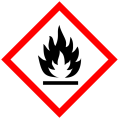 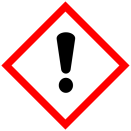 